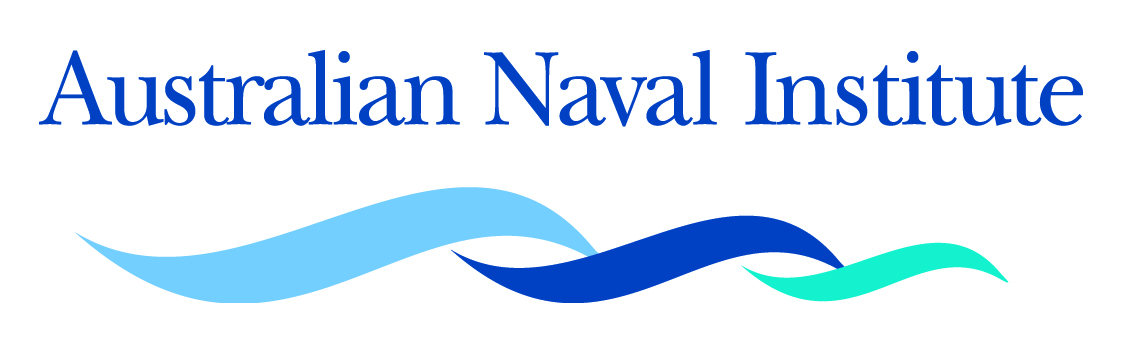 BOOKING FORMLockheed Martin VERNON PARKER ORATION & DINNER – Wednesday, 5 June 2019
to be held at the Hotel Realm, National Circuit, Barton ACT 2600The following people will be attending the Vernon Parker Dinner Oration: (Please circle the relevant options)SEATING PREFERENCE (if any): The following people would like to sit at the same table:CONTACT DETAILS: This booking can be confirmed using this email address (preferred) or phone no:DIETARY REQUIREMENTS: _____________________________________________________________________PAYMENT DETAILS Bookings and payment can be made through StickyTickets at: https://www.stickytickets.com.au/84628  EFT: Payment of $……………............... has been made by direct deposit to:	  Bank: Australian Military Bank       A/c Name: Australian Naval Institute          BSB: 642 170        A/c no. 100081488 		    (please use your initial and last name as the reference for the payment)
		     Credit Card:  Please charge $…………………………………..... to my     MasterCard      Visa	Name Shown on card:________________________________________________________________________  [PLEASE PRINT]	Signature:	 Expiry date:	CVV: _____________	
NOTE:  	Credit card payments will be processed through the ANI Secretariat merchant facilities in the name of                 Commerce Management Services4.         Please find enclosed my cheque for $………………………. payable to AUSTRALIAN NAVAL INSTITUTE
PLEASE RETURN THIS FORM BY EMAIL, POST, OR FAX TO THE ANIEmail: admin@navalinstitute.com.auPO Box 241  Deakin West  ACT  2600  Australia Tel  + 61 (0) 2 6290 1505     Fax + 61 (0) 2 6290 1580Name (PLEASE PRINT)Dinner Oration ANI Member Dinner Oration
ANI Non-member Dinner Oration
PLUS ANI Membership to 30.06.20$110.00$135.00$195.00$110.00$135.00$195.00$110.00$135.00$195.00$110.00$135.00$195.00TOTALS$...............$...............$..............Card No. 